米沢少年少女発明クラブニュース　H30.7.28-29　クラブコンテスト　科学フェスティバル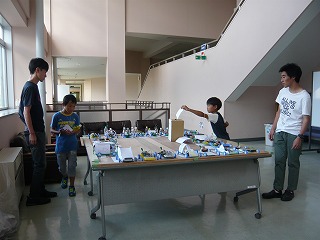 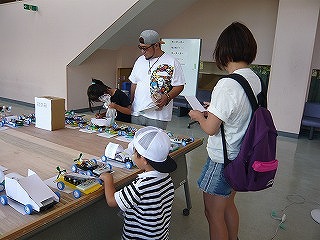 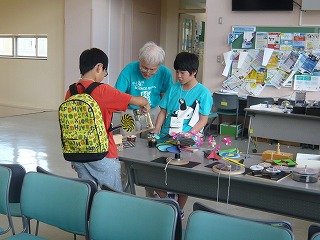 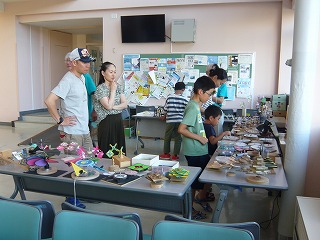 クラブ員が作ったモーターカーの走行賞　　　1位　遠藤美佑さん　2位　伊藤大翔君　　　　　　　　　　　　　　　デザイン賞　1位　加藤璃久君　　2位　増原喜央君　3位　？　　　　　　　　　　　　　　　　　　　　　4位　金子真尋君　高吸収性ポリマーは良く売れました。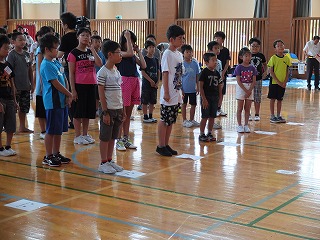 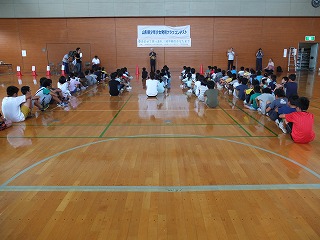 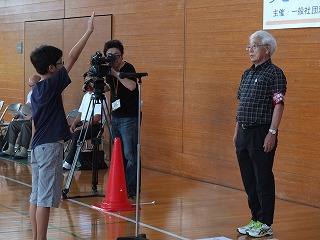 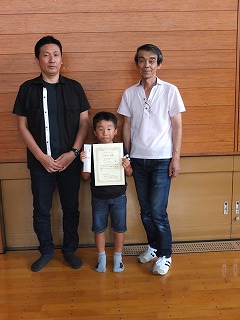 県クラブコンテストの参加は米沢からは1名だけでした。伊藤大翔君はアイディア賞を頂いてきました。